2020-2021 PROFESSIONAL DEVELOPMENT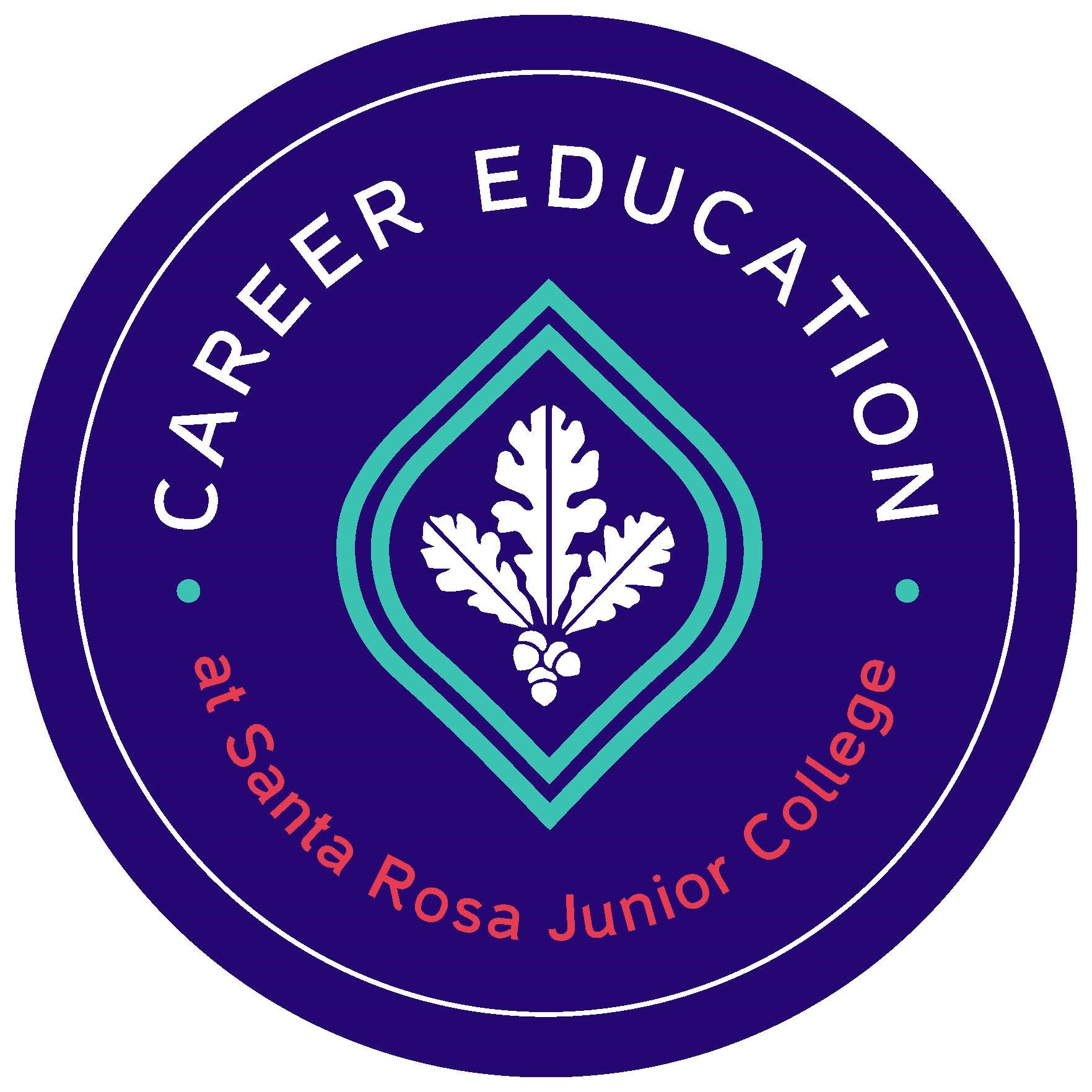 MINI GRANT SUMMARYDate: Submitters Name:   Department/Program:Title of Project: Please describe the outcomes from this activity. (Limited to 1,000 characters)Describe how this activity improves your program. Please be specific. (Limited to 1,000 characters)Examples: increase student recruitment and the number of completers, meeting student learning outcomes, strengthening the knowledge, ability and skills of the career and technical students, providing students with a strong experience in and understanding all aspects of an industry, incorporate work-based learning experiences with in the curriculum.Please submit an electronic copy of the Mini-Grant Summary to Rachel Smith rsmith@santarosa.edu	